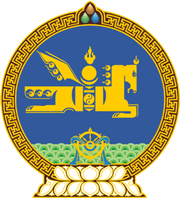 МОНГОЛ УЛСЫН ХУУЛЬ2023 оны 07 сарын 07 өдөр                                                                  Төрийн ордон, Улаанбаатар хот   ТӨРИЙН АЛБАНЫ ТУХАЙ ХУУЛЬД   ӨӨРЧЛӨЛТ ОРУУЛАХ ТУХАЙ	1 дүгээр зүйл.Төрийн албаны тухай хуулийн 4 дүгээр зүйлийн 4.5 дахь хэсгийн “Нийгмийн даатгалын сангаас олгох тэтгэвэр, тэтгэмжийн тухай хууль3” гэснийг “Нийгмийн даатгалын сангаас олгох тэтгэврийн тухай хууль3” гэж, 59 дүгээр зүйлийн 59.1.4 дэх заалтын “тахир дутуугийн” гэснийг “хөдөлмөрийн чадвар алдсаны” гэж тус тус өөрчилсүгэй. 	2 дугаар зүйл.Энэ хуулийг Нийгмийн даатгалын сангаас олгох тэтгэврийн тухай хууль /Шинэчилсэн найруулга/ хүчин төгөлдөр болсон өдрөөс эхлэн дагаж мөрдөнө.МОНГОЛ УЛСЫН 		ИХ ХУРЛЫН ДАРГА 				Г.ЗАНДАНШАТАР